GNASH SHARES HIS LATEST SINGLE “FEAR”	NEW SONG FROM MULTI-PLATINUM SINGER/SONGWRITER/PRODUCER	TO APPEAR ON FORTHCOMING EP DUE THIS SPRINGLISTEN TO “FEAR” HERE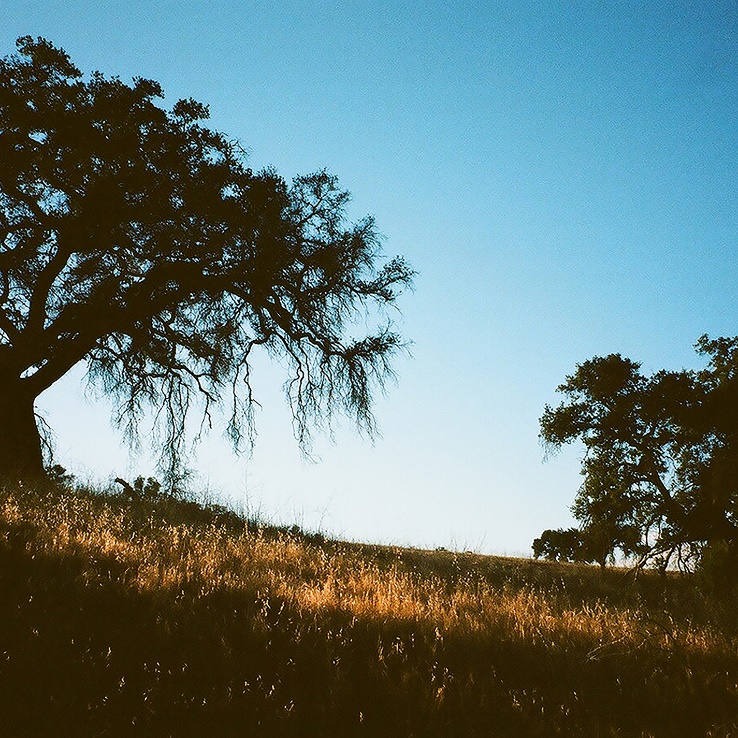 DOWNLOAD HIGH-RES ARTWORK HERENew York, NY – February 28th, 2020 – Multi-platinum singer, songwriter and producer gnash has released his second single of 2020, “fear” – LISTEN HERE. The new song, written and produced by gnash and Dave Lubben (Halsey, TobyMac) with additional writing from Grant Avrill, is set to appear on his forthcoming EP due for release this spring.“fear” is the third single from the upcoming EP following gnash’s previous release, “hungover & i miss u,” which dropped at the start of 2020 – approximately one year since he released his full-length debut album, we, featuring the 5X RIAA-certified platinum single “i hate u, i love u (feat. Olivia O’Brien)” which spent an astounding 39 weeks on the Billboard Hot 100, peaking at #10.Prior to “fear” and “hungover & i miss u,” gnash wrapped the last quarter of 2019 with his previous single, “forgive,” co-written by Luke Hemmings as well as Sierra Deaton of Alex & Sierra. gnash also recently joined multiplatinum artist-producer Keenan and pop singer-songwriter Anna Clendening for the song “33 days,” which was released earlier this month.Aside from his recorded music, gnash teamed up with singer-songwriter Marc E. Bassy in 2019 for a co-headlining Armed Force Entertainment Tour for United States troops stationed throughout Japan and also appeared in an LGBTQ+ rights PSA by the Ad Council for their Beyond I Do campaign.“fear” is available now on all DSPs and streaming services.ABOUT GNASH:gnash is a multi-platinum and Billboard chart topping singer, songwriter, and producer. A Los Angeles native, gnash stepped into the national spotlight in 2016, with his 5X platinum breakthrough hit “i hate u, i love u,” which spent an impressive 39 weeks on Billboard’s Hot 100 chart, peaking at #10. The single also landed at #5 on the top 40 radio chart and has to date accumulated over 1 billion audio streams, and 500 million YouTube views.  The track was included on his third EP, us, which released in March of 2016, following his two previous EPs, March 2015’s debut u, and the December 2015 follow up, me. It was also included in his full-length debut album, we. In October 2016, gnash was featured on acclaimed singer, songwriter MAX's 2016 2X platinum breakthrough hit "Lights Down Low,” which has 400M+ streams and made the top 10 at Top 40 Radio. gnash has performed on The TODAY Show, as well as, Late Night with Seth Meyers, and has been featured in numerous high-profile publications including Billboard, Vogue, Nylon, The New York Times and Teen Vogue, in addition to countless others.  A strong advocate for mental health, gnash has been open about his struggles and has publicly acknowledged the benefits therapy has had on his life.  gnash uses his story to show fans that its ok to have feelings, and through his music, has encouraged people to find their own unique way to express them. gnash hit the road in early 2019 for his “the broken hearts club” tour with the final leg of the 40-date trek concluding in early July.CONNECT WITH GNASH:INSTAGRAM | TWITTER | FACEBOOK | YOUTUBE | WEBSITEPRESS CONTACTS:JASON DAVIS | JASON.DAVIS@ATLANTICRECORDS.COM (NATIONAL)TED SULLIVAN | TED.SULLIVAN@ATLANTICRECORDS.COM (TOUR)# # #